Valsts ģeodēziskā tīkla punktu ierīkošanas shēmas zemes vienībās ar kadatstra apzīmējumiem 7090 002 0096 un 7096 007 0159*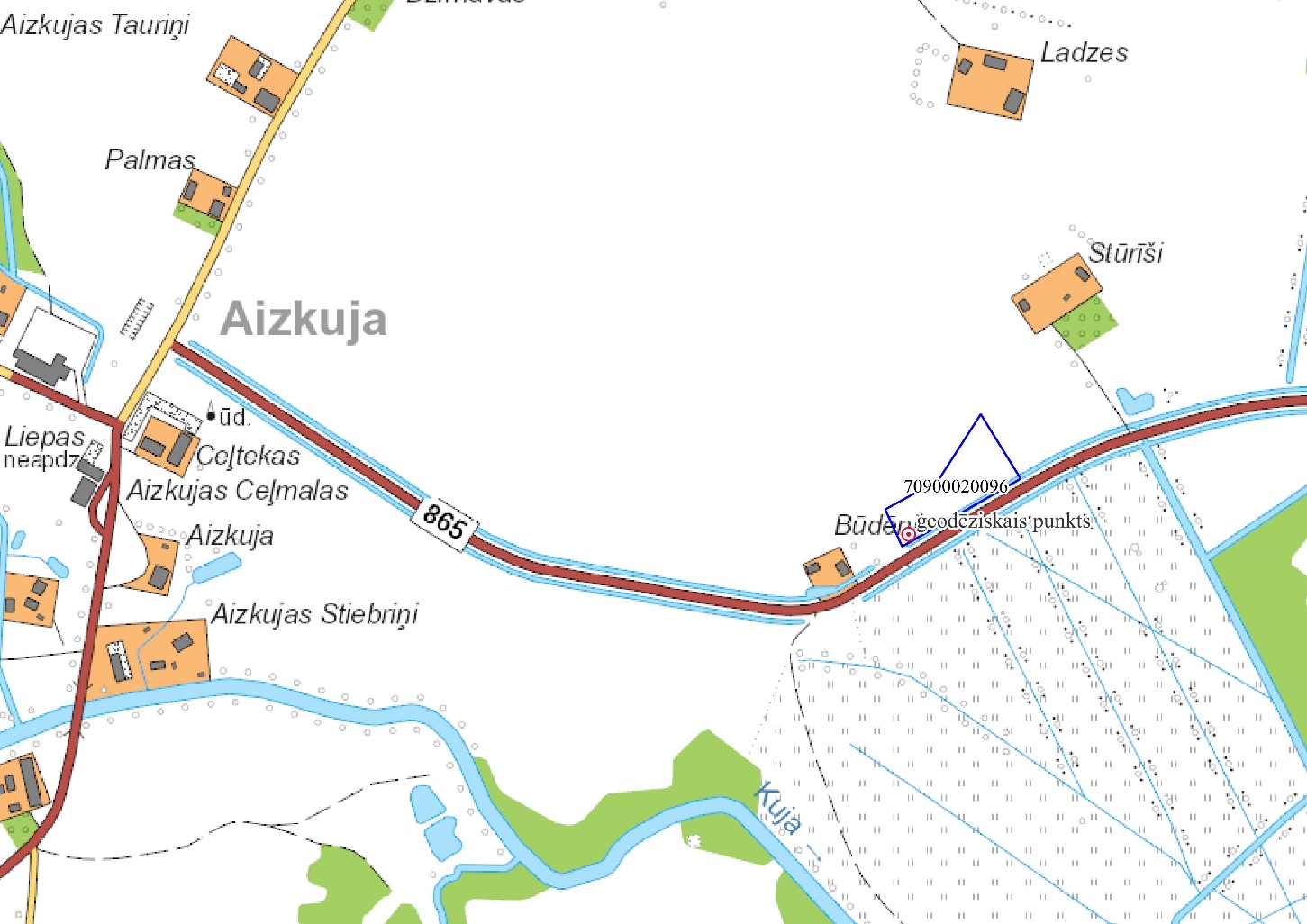 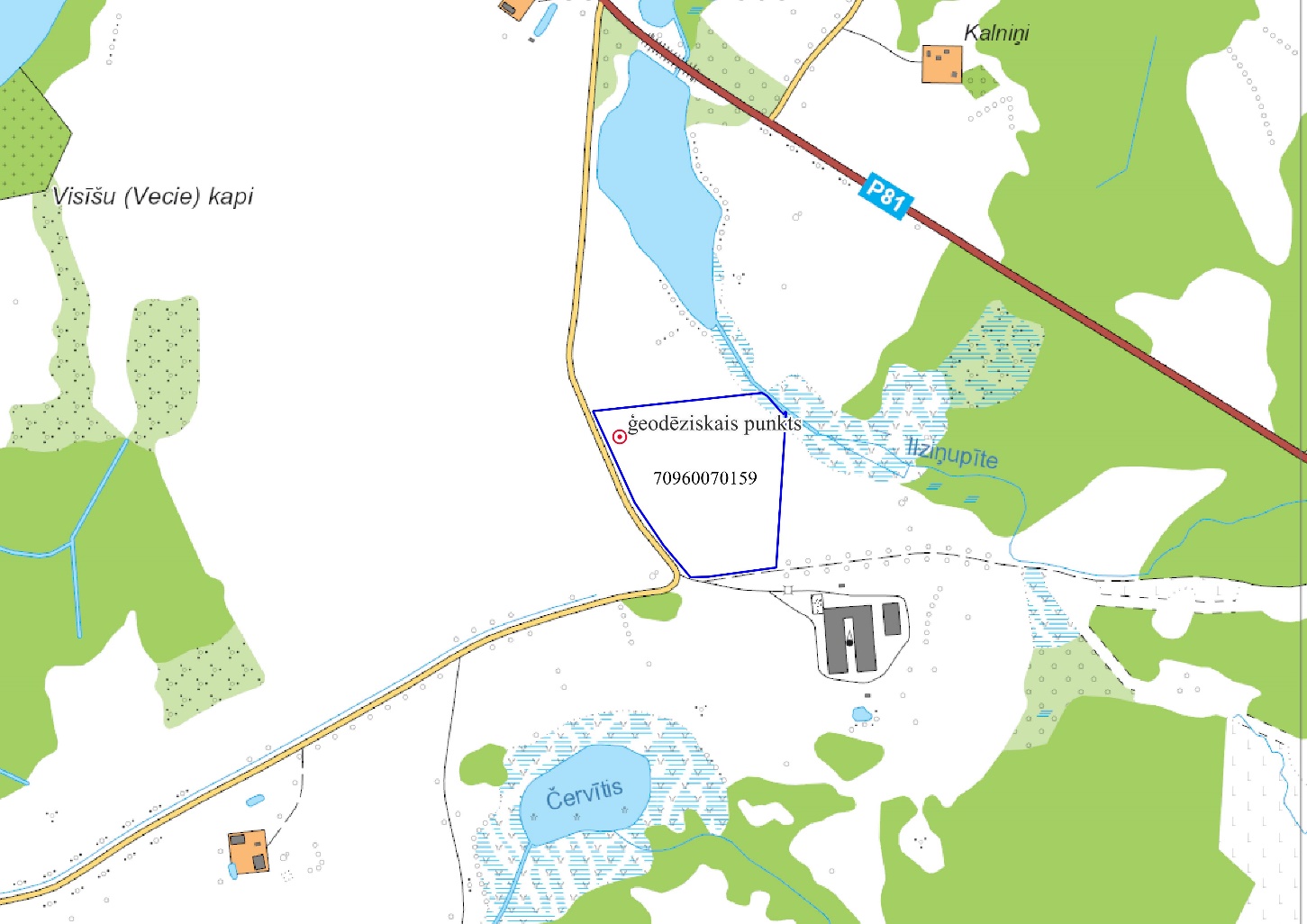 Datu avots Latvijas Ģeotelpiskās informācijas aģentūra*shēmā noradīto ģeodēzisko punktu atrašanās vieta tiks precizēta ģeodēzisko punktu ierīkošanas gaitā.